Erläutere den Begriff ‚Fake News‘.Beschreibe in Stichworten, welche Arten von Fake News es gibt.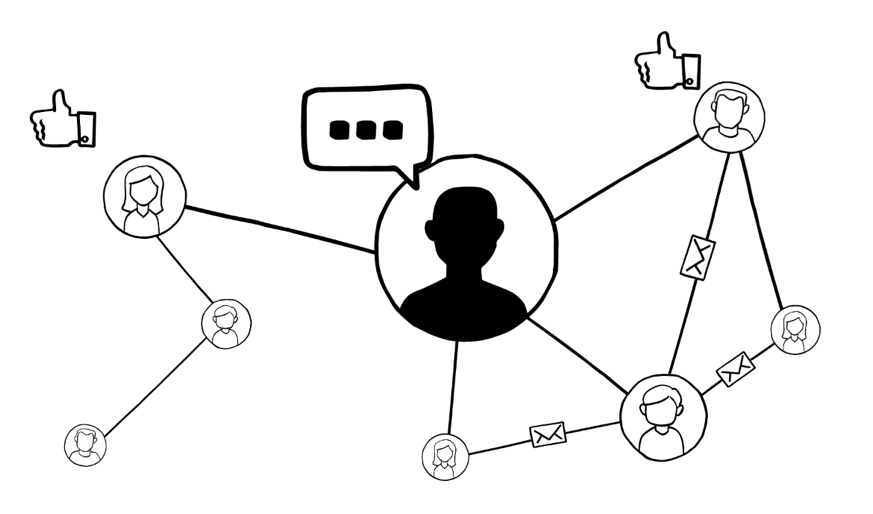 Erkläre, wie man Fake News erkennen kann.
Nach dem Film:Schau gemeinsam mit einer Partnerin oder einem Partner das Tafelbild aus der vorherigen Übung nochmals genau an. Würdet ihr Quellen nun anders einordnen? Begründet euer Vorgehen.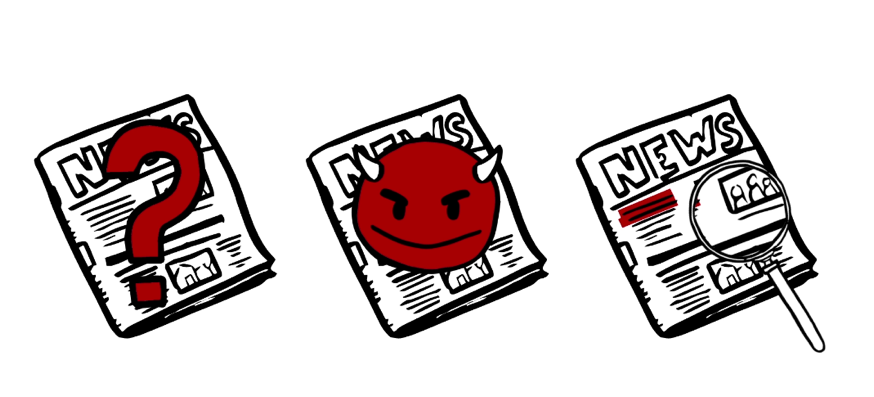 